Тема: Ремесла на КубаниЦель: познакомить с ремеслами, распространенными на Кубани.Группы формируемых компетенций:Личностные УУД: формировать у учащихся уважительное и бережное отношение к традициям народного ремесла;Коммуникативные УУД: создавать условия для бесконфликтного общения в процессе работы в группе, выполнения общего дела, проявление инициативы в процессе занятия.Познавательные УУД: развивать умение отбирать информацию, анализировать ее в соответствии с учебной задачей;Регулятивные УУД: развивать умение организовывать свою деятельность, принятие учебной задачи и умение следовать инструкции учителя или  предложенных заданий.Формы работы: фронтальная (совместное выполнение задания), групповая (помощь однокласснику), индивидуальная (самостоятельная работа)Приемы работы: деятельностный подход к обучению (самостоятельный поиск информации), использование технологии сотрудничества.Методы работы: проблемно – сообщающий (с опорой на наглядность в виде таблиц, схем),  метод организации познавательной  работы на всех  этапах  урока.Задачи : 1. Познакомить с видами ремёсел на Кубани.2. Развивать словарный запас учащихся, любознательность, интерес к прошлому родного края.3. Прививать любовь к родному краю, через познание его истории.4. Развивать личностные, коммуникативные, регулятивные и познавательные УУД.Оборудование: проектор, экран, презентация,  карточки с заданиямиХод урокаОрганизационный этап. Слайд              Каждый день – всегда, везде,              На занятиях, в игре              Смело, чётко говорим              И тихонечко сидим!Люди, живущие на Кубани -  добродушный народ. Давайте, улыбнемся, подарим, друг другу улыбку добра, пожмем руки и начнем наш урок.Слайд.На уроке мы будем работать в  парах и в группах, поэтому, давайте вспомним правила работы.2.  Актуализация знаний и уменийСлайд. Предлагаю провести  небольшую викторину. Я буду вам показывать иллюстрации. А вы должны подумать, и  назвать, какая кубанская традиция на ней изображена. (Приложение 1)А скажите, сохранились ли эти  традиции в нашем современном мире?Молодцы. Все очень хорошо поработали.3. Сообщение темы и цели урока. Постановка проблемного вопроса.Чтобы узнать тему нашего урока, предлагаю, выполнить несколько заданий. Знаете ли вы пословицы о труде? А знаете ли вы кубанские пословицы о труде?   Хотите узнать?На ваших столах лежат карточки,  прочитайте пословицы. Подчеркните те слова, которые часто повторяются.Слайд.  Какое слово вы все подчеркнули? А кто знает, что такое ремесло? Давайте подумаем вместе и дадим определение этому слову.Обратимся к толковому словарю С.И.Ожегова.Ремесло – профессиональное занятие, изготовление изделий ручным способом.Давайте подумаем, как называют людей,  которые занимаются ремеслом?-  Люди, которые занимаются ремеслом, называются ремесленниками.Молодцы ребята! А знаете ли вы какие-нибудь ремесла?Кто может помочь мне сформулировать тему урока? О чем мы сегодня будем говорить?И тема нашего урока будет «Ремёсла на Кубани»Кубанская земля славится не только природными богатствами, но и народными  ремёслами. Казаки устраивали свой быт, изготавливали  мебель, посуду, инструменты, украшали свой дом, свою одежду. Таким образом, развивались ремесла. 4.  Изучение нового материалаСейчас мы поработаем в группах.Каждой группе нужно собрать картинку-пазл,  обсудить, что на ней изображено и дать свой ответ. Слайд. -  Гончарное ремесло- Заглянем в мастерскую, где делают посуду. Как вы думаете, из чего ее делали? - Ремесло изготовления посуды из глины называлось гончарное. А мастера звали гончар. Глина – очень прочный, пластичный материал, подаренный нам самой природой. Ее можно найти повсюду: в карьерах, по берегам рек. Из глины делали домашнюю утварь: , вазы, кувшины, макитры, чашки, разные сувениры, игрушки, бусы. Круглый год в доме мастеров месили глину, крутили гончарный круг, во дворе дымились печи-горны, в которых обжигали готовое изделие из глины. В глиняную массу добавляли немного песка, чтобы она не трескалась при обжиге. Одной из популярных на Кубани форм посуды  был глэчик - горшок с широким высоким горлом. В этой посуде хранили молоко, сметану.Посмотрите на полки мастерской гончара, какую он изготовил посуду.- Как работает гончар? Давайте узнаем, выполнив задание. Поставьте цифры в окошки таблицы в том порядке, в каком изготавливали глэчик:Слайд.  Ткачество - вышиваниеКого вы видите на слайде? Что делает мастерица. Как называется ее ремесло? Искусство вышивания всегда ценилось на Кубани. Вышитые узоры не только украшали одежду и бытовые предметы из ткани, но и служили оберегами от злых сил. В каждой семье, женщины должны были владеть различными видами рукоделия: ткачеством и вышивкой. В домах зажиточных казаков Кубани имелись вышивальные и ткацкие мастерские. Сырьем для ткацкого ремесла служили в основном конопля и овечья шерсть.  Неумение ткать и вышивать считалось большим недостатком у женщин.                                                    В нашей станице есть мастерица – вышивания, Юлия Волкова. Посмотрите на ее работы. Вы,  так же как и она можете научиться этому ремеслу в нашем Детском доме творчества. Главное проявить желание, старание и терпение.5. Физминутка «Подкова»     Слайд Ребята, вы знаете, что такое ярмарка? А вы были на ярмарке? На  ярмарках или базарах ремесленники продавали свой товар. А еще было принято вселиться, играть, шутить.Предлагаю поиграть в народную игру «Подкова» У кого подкова останется в руках – жди счастья.- Передавая подкову, вы от души желаете друг другу добра и счастья.Слайд. Кузнечное ремеслоСлышите звуки? Какой мастер начал свою работу?- Догадались, кто это?-Мы с вами в кузнице, где работает кузнец и его помощники. А чем же они занимаются?В кузнице стояла печь из кирпича, в которой  раздувались  горящие угли и от нее шел нестерпимый жар. Перед началом работы кузнецы надевали кожаные фартуки, чтобы защититься от брызг раскаленного железа.В печи они  раскаляли металлическую заготовку. Держали ее длинными щипцами, а потом переносили на наковальню и  начинали ковать. Ударяли по очереди. Готовое изделие остужали в воде.  Много чудесных вещей может сотворить кузнец, не зря его называют волшебником. У вас на столе лежат изделия разных ремесленников. Найдите и покажите изделия кузнеца.Слайд. ЛозоплетениеЕще один очень  интересный вид народного искусства – плетение из лозы, соломы, листьев початков кукурузы. На Кубань оно было завезено черноморскими казаками из Украины. Большую  часть домашней утвари жители кубанских станиц делали из лозы. Всевозможные корзины,  коробы плелись из гибкой ивовой лозы. Из листьев кукурузы плели кошельки, из соломы - большие шляпы /брыль/,  из камыша, плелись колыбели, столы и стулья, корзины (сапетка), лукошки.В нашей станице тоже есть мастер кубанского лозоплетения- Зеленский Николай Павлович. Его работы хранятся в нашем станичном музее.  Посмотрите на его работы.Слайд  Резьба по деревуЗаглянем еще к оному из ремесленников, который занимается резьбой по дереву – столяр.  Резьбу можно было встретить  на различных предметах быта: деревянных блюдах, прялках. На Кубани казаки особое значение придавали деревянной отделке дома. Дом украшали не только с целью сделать его красивым, но и с целью защитить от всего недоброго, от злых сил. На крыше устанавливали «небесного охранителя» (петух, конек или голубки). На окнах делали резные обналичники, украшали так же ворота. Встречали ли вы где-нибудь изделия данного ремесленника?6. Рефлексия. Итог урокаВот и подходит  к концу наше занятие. Мы с вами познакомились лишь с некоторыми ремеслами Кубани. Их очень много и мы обязательно узнаем о них на уроках кубановедения. Перед вами рабочие листы по теме «Ремесла Кубани», выполните задания, что бы еще раз вспомнить, о чем мы говорили на уроке.-  Я думаю, что многие из вас захотят стать приемниками народных традиций, и может быть в будущем, своим ремеслом прославят свое имя и свой крайД/з:   На следующем уроке порадуйте меня, проведите  ярмарку своих изделий. Наш урок подошел к концу. Хочу сказать вам «СПАСИБО» за работуПриложение 1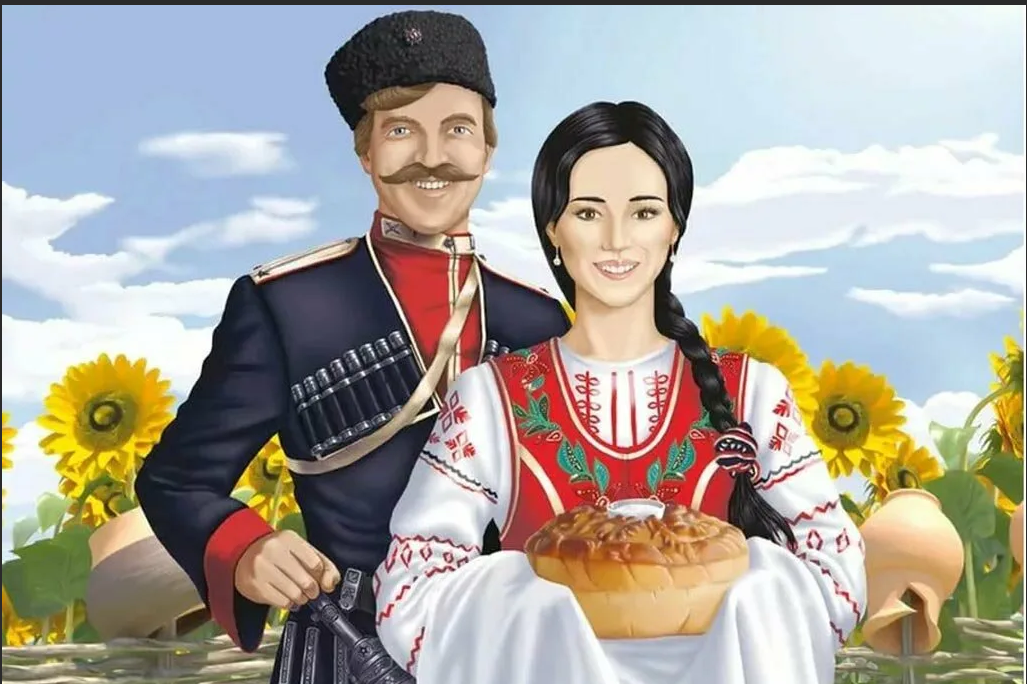 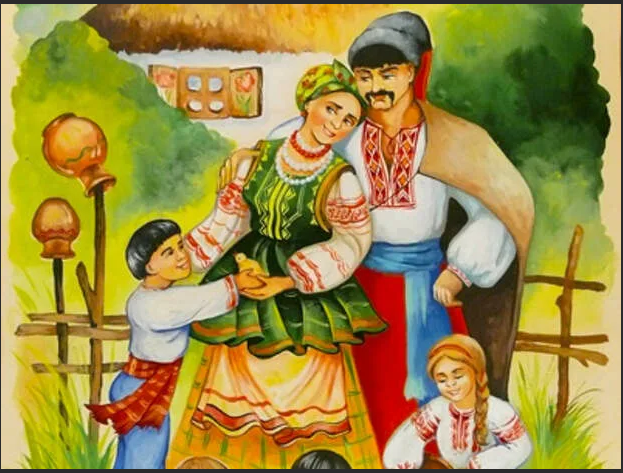 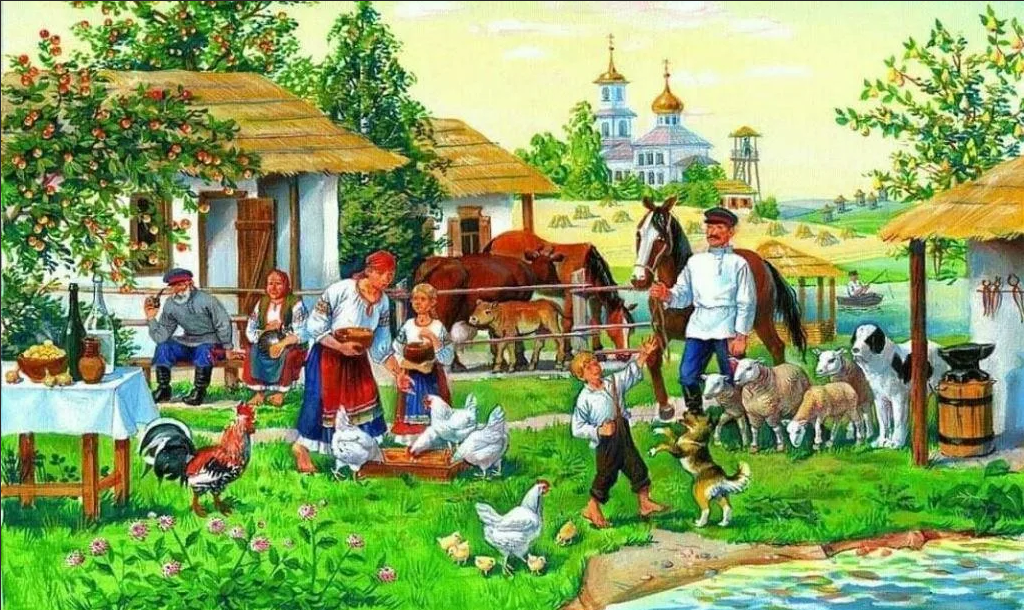 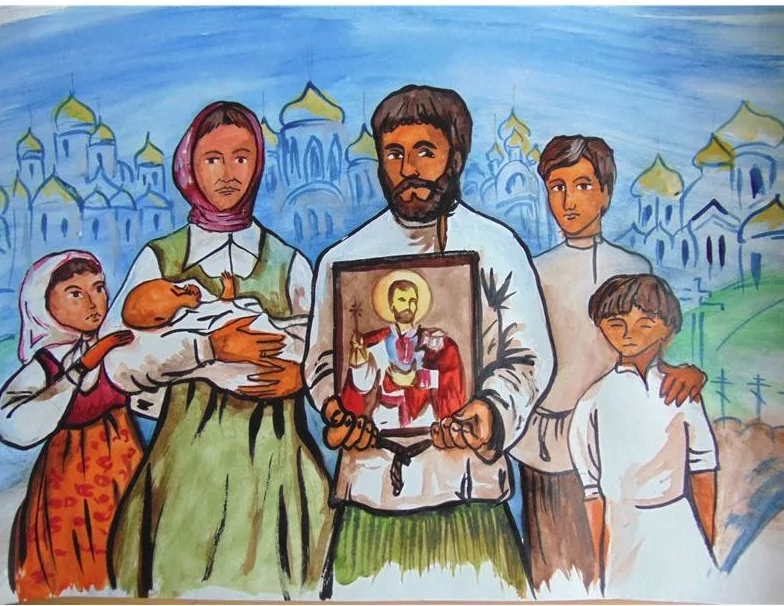 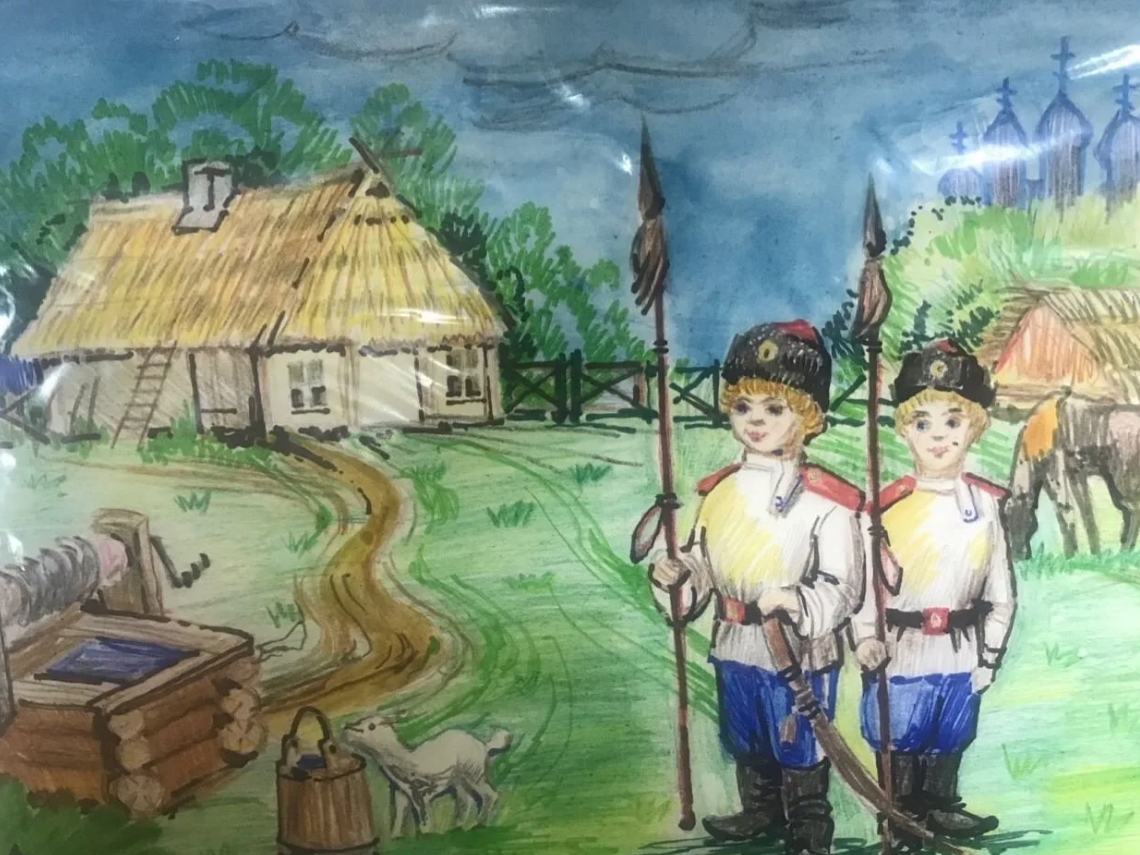 